SENECA.Sobre la Providencia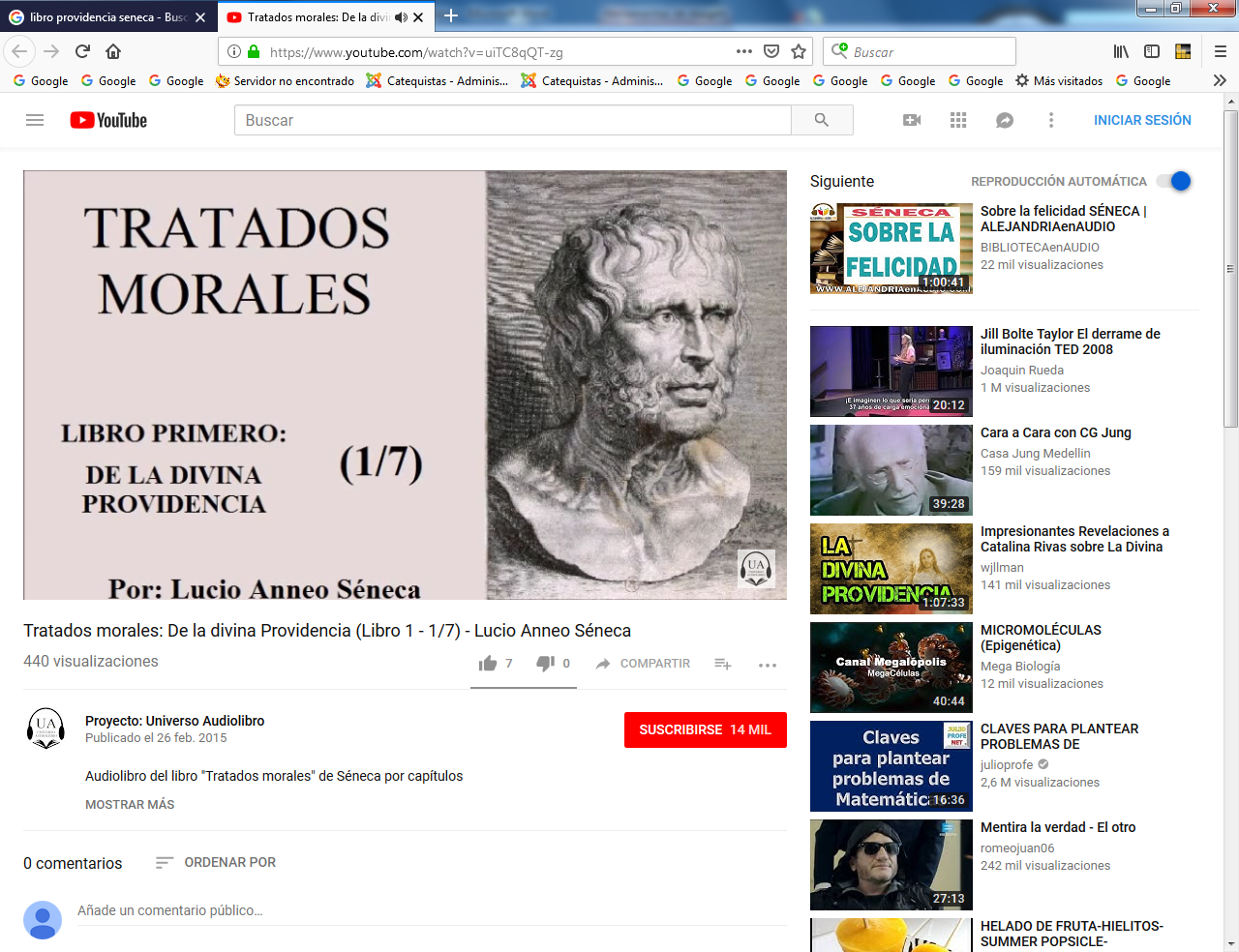    Quién era Lucio Anneo Seneca; (4 a C a 65 d de C)  Pensador hispanorromano, maestro de Nerón, filósofo estoico, cuyas obras y sobre todo ideas tuvieron mucho que ver con el pensamiento de los primeros cristianos.   Era hijo del Marco Antonio Séneca (54 a C. a 38 d de C.),  y fue un retórico ( maestro, orador, personaje culto, nacido en Córdoba, casado con Helvia, con la que tuvo tres hijos.   Lucio Anneo, todavía joven, emigró con su familia a Roma, aunque antes parece haber estado en Egipto. Calígula le introdujo en la corte romana. Llegó a ocupar el cargo de cuestor al tiempo que actuaba como retórico. Un discurso pronunciado en el año 39 motivó su condena a muerte por Calígula, pero no se ejecutó la sentencia.  Destacó como pensador, tanto como intelectual y político. Consumado orador, fue una figura predominante de la política romana durante la era imperial, siendo uno de los senadores más admirados, influyentes y respetados; a causa de este prestigio  extraordinario, fue objetivo tanto de enemigos como de benefactores.     De tendencias moralistas, Séneca pasó a la historia como el máximo representante del estoicismo y moralismo romano tras la plena decadencia de la república romana. ​ La sociedad romana había perdido los valores de sus antepasados y se trastornó al buscar el placer en lo material y mundano, dando lugar a una sociedad turbulenta, amoral y antiética, que al final la condujo a su propia destrucción.    Al llegar al poder Claudio, después de asesinado Calígula por los pretorianos, Séneca permaneció exiliado en Córcega ocho años. La emperatriz Agripina reclamó su presencia en Roma para que se dedicara a la educación de Nerón. Séneca se convirtió en uno de los personajes más influyentes de la Corte al llegar Nerón al poder, influyendo en la política romana junto a Burro. Pero ahí estuvo su perdición, pues Nerón determinó su muerte tal vez por celos.
   Acaso Séneca estuvo comprometido en la revuelta de Calpurnio Pisón, Petronio y Lucano, que intentaron acabar con las aberraciones del tirano. Acaso fue cierta la razón de su adulterio con Agripina. De hecho recibió orden de suicidarse, lo cual cumplió abriéndose las venas.
   Dejaba escritas obras inmortales como "De la ira", "De la providencia", "De constancia del sabio", "De la consolación", "Del ocio", "De la tranquilidad del alma", "De  la brevedad de la vida" y las” Cartas a Lucilo".Así comienza el libro Sobre la Providencia que hace dos mil años escribió  Lucio Anneo SénecaA LuciloPor qué les suceden ciertas desgracias a los hombres buenossiendo así que hay una Providencia.¿Pretendes de mí, Lucilo, que te señale las causas por las que suceden tantas desgracias a los hombres buenos, sí es verdad que el mundo es gobernado por la Providencia?   Esto se verá con mayor claridad a través del contenido de esta obra, cuando hayamos probado que la Providencia está presente en todas las cosas y que Dios se preocupa de nosotros: pero como quiera que es conveniente separar la parte del todo y resolver una contradicción, dejando totalmente a salvo la disputa, procuraré no hacer difícil la cuestión, inclinándome de parte de los dioses.     A la vista de todo cuanto nos rodea, sería una necedad el tratar de demostrar que una obra tan inmensa como es la del Universo, pudiera subsistir sin alguien que la guarde y que este preciso movimiento de los astros en su recorrido no sea consecuencia de un impulso casual, porque todo aquello que se mueve debido a la casualidad, frecuentemente se desbarata y tropieza muy pronto: esta inofensiva velocidad obedece al influjo de una leyes eternas e inmutables, que rigen tanta variedad de cosas como abarca la inmensidad de la tierra y de los mares y que gobierna tantísimas estrellas con su hermosa claridad, luciendo según está dispuesto.  Es inútil querer demostrar que este orden tan perfecto de las cosas no puede pertenecer a una materia errante, ni que aquéllas, que tan temerariamente se juntaron, puedan estar colgadas con un arte tan preciso que permita la inmovilidad absoluta de un peso tan enorme como el de la Tierra y que ésta permanezca a la expectativa, presenciando la fuga de todo un cielo que se precipita a su alrededor; presenciando cómo las aguas del mar, hundidas en valles inmensos, socavan las tierras, sin sentir aumento alguno por las que reciben de los ríos; contemplando cómo de unas simientes minúsculas nacen árboles enormes.    Todo esto sin  contar aquellos fenómenos que parecen confusos e inciertos, me refiero a las lluvias y a las nubes, el fulgor de los rayos repentinos y los incendios que brotan en las cumbres abiertas de los montes, los temblores del suelo que se tambalea, y otras muchas cosas que suceden sin razón, aunque sean repentinas, cuando una parte de la naturaleza se mueve tumultuosamente alrededor de la tierra: pero hasta éstas tienen sus causas, no menos aquéllas, que son consideradas milagros en lugares extraños, como son las aguas calientes en medio de los mares y las nuevas islas que de vez en cuando aparecen en la inmensidad de los océanos.Ahora bien, si alguien hubiera observado que las playas se quedan desnudas cuando el piélago se retira sobre sí mismo y que aquéllas vuelven a cubrirse en muy poco tiempo, creerá que las olas se concentran unas veces con cierta inestabilidad ciega y se encierran dentro de sí mismas, para luego saltar alborotadas y en una veloz carrera recobrar su asiento: siendo así que ellas van creciendo en proporción en estos intermedios, y suben o bajan en un mismo día y hora, haciéndose mayores o menores, según las atrae el astro lunar, a cuyo capricho se desborda el Océano.     Reservaremos estas cosas para su debido tiempo: más bien, porque tú no dudas de la Providencia, sino que te quejas de ella.   Haré que te reconcilies con los dioses, que son los mejores en relación a los más buenos. Y, en efecto, la naturaleza de las cosas nada sufre cuando alguna vez las mismas cosas buenas perjudican a éstos. Entre los hombres justos y Dios existe siempre una amistad que les une por medio de la virtud. ¿He dicho amistad?Mucho más todavía: entre ellos y Dios hay una necesidad, una semejanza: porque en verdad, el hombre bueno tan sólo en el tiempo se diferencia de Dios, es discípulo suyo, imitador y verdadero hijo suyo, a quien aquel padre magnífico, que exige la virtud sin contemplaciones, educa con la máxima dureza, a semejanza de un padre severo. Por tanto, cuando vieres que los varones justos y amados de Dios trabajan y sufren fatigas, y que caminan por senderos difíciles, mientras los malos están siempre contentos y nadan en placeres, piensa que nosotros nos congratulamos con la modestia de nuestros hijos, y cuando nuestros pequeños esclavos nacen inteligentes, observa cómo aquéllos son encauzados en la vida con una disciplina más severa y que éstos crecen cada día más audaces.  Lo mismo debes pensar de Dios. A los hombres justos no los tiene rodeados de placeres: los somete a prueba, los endurece y así los va preparando para sí.¿Por qué han de sufrir los hombres buenos cosas tan malas? Nada malo puede suceder al hombre bueno; las cosas contrarias no se mezclan. De la misma manera que tantos ríos, tantas lluvias como caen de arriba y toda la fuerza de las aguas que nacen en medio de la tierra no pueden cambiar el sabor de las aguas del mar, ni siquiera tienen poder para atenuarlo; así, el ímpetu de las desgracias humanas tampoco es capaz de hacer girar el ánimo de un varón fuerte.  Permanece recto en su forma de pensar y cuanto le sucede lo asimila según su manerade ser. Es más poderoso que todas las cosas que le rodean; y no digo esto: que no las sienta, pero sabe vencerlas; y por otra parte, tranquilo y alegre, se levanta contra todo lo que cae sobre él. Se da cuenta de que todas las contrariedades son pruebas que le manda Dios. ¿Quién, pues, en cuanto llega a ser hombre y se siente predispuesto hacia las buenas costumbres, no apetece un trabajo justo y está pronto a cumplir con su deber, incluso con peligro? ¿A quién, que sea trabajador, no le produce pena el ocio? Vemos a los atletas, que tienen buen cuidado de sus fuerzas, cómo luchan con los más fuertes, exigiendo de éstos, que usen de todas las fuerzas que tengan contra ellos. Soportan las heridas con entereza y hasta que les castiguen ferozmente. Y si no encuentran otros iguales a ellos, se ponen a luchar con muchos al mismo tiempo; la fuerza se va apagando poco a poco sin adversario; se conocerá la fuerza que uno puede tener, todo cuanto uno vale y el poder que tiene, cuando demuestre con su resistencia hasta dónde puede llegar.   Has de saber, por consiguiente, que de la misma manera se han de comportar los hombres de bien para no asustarse de las cosas duras y difíciles, y que no se quejen de sus destinos: que consideren como bueno todo cuanto les puede suceder, o lo conviertan en bien.   No interesa lo que uno sufre, sino la manera de soportar el dolor personalmente. ¿No te das cuenta de cuán diferente manera son condescendientes los padres, comparándolos con las madres? Aquéllos ordenan a sus hijos que se levanten pronto para comenzar los estudios a su debido tiempo: tampoco les consienten estar ociosos durante los días de fiesta, sacándoles bien el sudor y de vez en cuando las lágrimas; por el contrario, las madres los aprietan contra su pecho y quieren tenerlos siempre en casa bajo su protección; que nunca lloren, que nunca estén tristes y que jamás trabajen...  Dios tiene para con los hombres justos el espíritu de un padre y los quiere con entereza; dice: « Sean puestos a prueba con duros trabajos, con sufrimientos y con castigos, para que así adquieran el vigor necesario ». Los animales bien cebados se debilitan en la ociosidad y no se cansan solamente con el trabajo, sino también con el movimiento y hasta con su mismo peso. La felicidad perfecta no sabe soportar golpe alguno; pero después de haber luchado constantemente con todos sus inconvenientes, se endurece con las injurias y no se rinde a ninguno de los males; pero aunque se rindiera, seguiría luchando de rodillas.   ¿Te sorprenderías tú, si aquel Dios tan enamorado de los justos, que quiere verlos esforzarse por alcanzar lo mejor y más excelente, les asignase la fortuna como medio de ponerlos a prueba? A mí, en verdad, no me causa sorpresa alguna, si alguna vez a los dioses se ponen en movimiento para ver a los grandes hombres luchando con alguna desgracia. De vez en cuando a nosotros nos causa placer si un joven de espíritu atrevido recibe con su venablo a la fiera que se le echa encima, o cuando sin temor sale al paso del león en su carrera: el espectáculo es tanto más agradable cuanto más honorable es quien lo llevó a efecto. No son estos espectáculos los que pueden atraer la mirada de los dioses, porque son cosas de niños y distracciones de la flaqueza humana. He aquí uno, digno de que Dios ponga en él la atención con todo interés: uno merecedor de estar a la altura de Dios, un varón valeroso dispuesto a luchar con su mala fortuna y mucho mejor si él mismo provocó además la lucha. 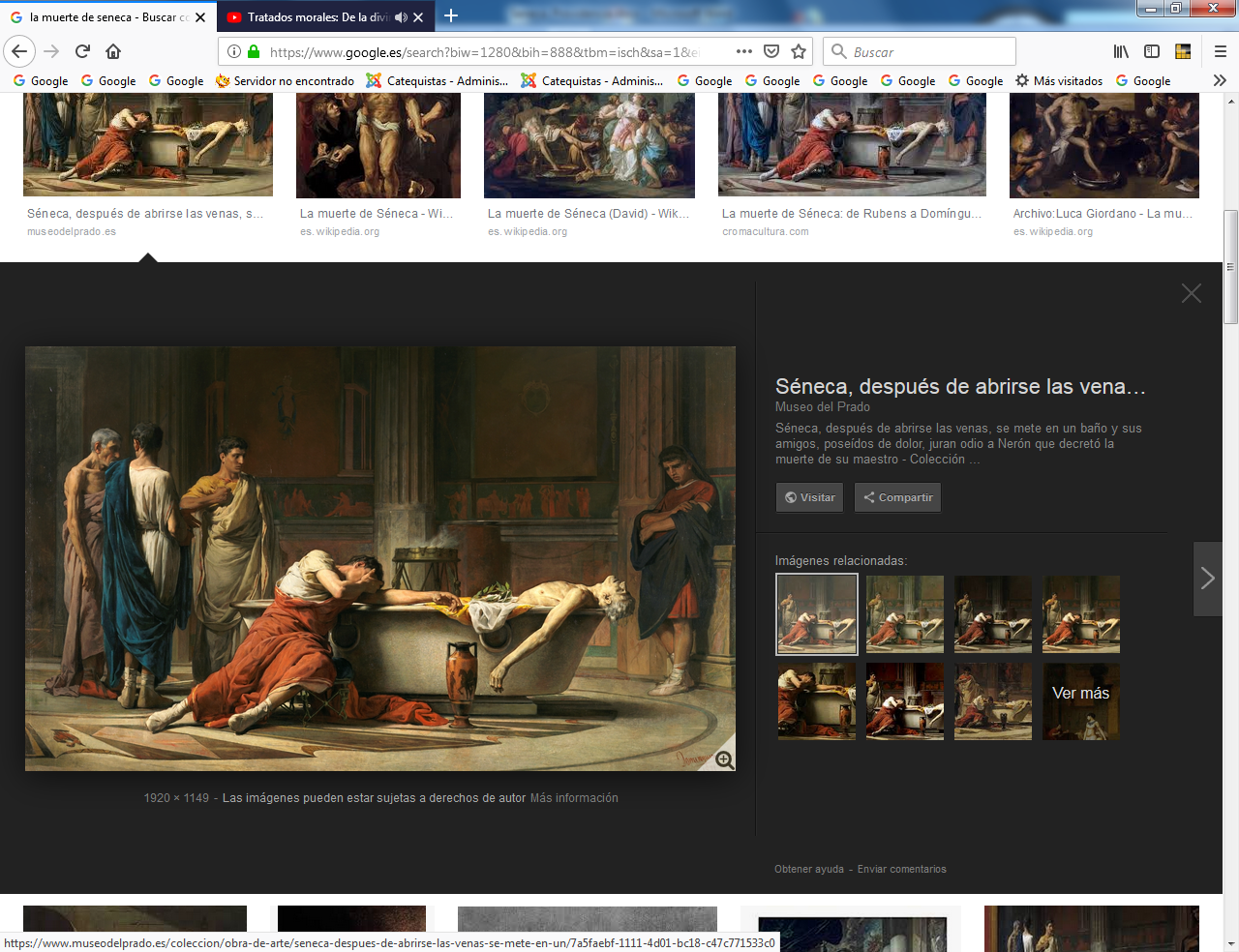 La muerte de Seneca. Museo del Prado. M. Domínguez Sánchez  1871Obras de SénecaConsolacionesConsolación a Marcia (40 d. C.) // Consolación a Helvia (42 d. C.) Consolación a Polibio (43 d. C.)DiálogosDe la ira (41 d. C.)De la serenidad del alma (53 d. C.)De la brevedad de la vida (55 d. C.)De la firmeza del sabio (55 d. C.)De la clemencia (56 d. C.)De la vida bienaventurada o De la felicidad (58 d. C.)De los beneficios (59 d. C.)De la vida retirada o Del ocio (entre el 41-50 d. C.)De la providencia (63 d. C.)TragediasHércules furioso //  Las troyanas​ // Medea​ // Hipólito​ // Fedra​Edipo // Agamenón​  // Tiestes​ //  Hércules en el Eta​ // Las fenicias​ // OctaviaOtrasApocolocyntosis divi Claudii (Calabacificación del divino Claudio), una obra satírica, también contiene referencias a Nerón, al que compara con Néstor en sabiduría y longevidad, en un ejercicio de inaudita adulación.Naturales quaestiones, en 7 libros de poca originalidad, pero aun así tremendamente populares durante la Edad Media, incluyen todo lo relacionado con meteorología, mineralogía y oceanografía. ​Epistulae morales ad Lucilium (Cartas a Lucilio), conjunto de 124 cartas de temática moral dirigidas a Lucilio.Cujus etiam ad Paulum apostolum leguntur epistolae, correspondencia apócrifa mantenida entre Séneca y San Pablo. Fueron fechadas en torno al año 370 d. C. por expertos latinistas durante el Renacimiento, y desde entonces se consideran una falsificación. ​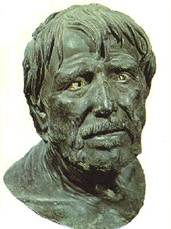 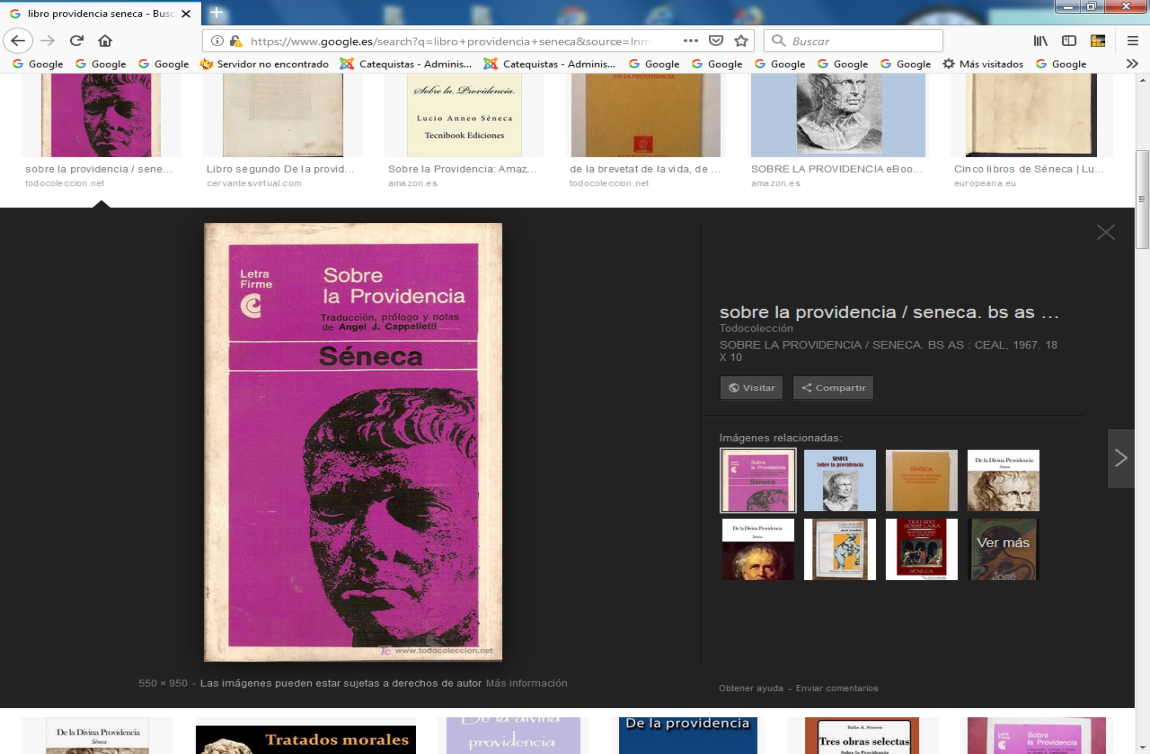 	 Conoció Séneca a los Cristianos    Es casi seguro que no, por su vida retirada en los tiempos de Nerón, aunque es casi seguro que en Roma había ya cristianos desde el años 40 ó 45.  La supuesta conversión al Cristianismo de Séneca fue un tema recurrente durante el Bajo Imperio romano y la Edad Media, formaba parte de la «Leyenda áurea», e incluso aparecieron varias cartas espurias entre Séneca y San Pablo en las que intercambian puntos de vista doctrinales; en una de ellas, fechada en el siglo III o en el siglo IV, incluso se relata el gran incendio de Roma, aunque probablemente Séneca se hallase fuera de la ciudad en ese tiempo.    Por otro lado, su obra Naturales quaestiones, tratado de ciencias naturales alabado ya por Plinio el Viejo, fue durante la Edad Media la obra de referencia inamovible en los asuntos que abordaba; sólo Aristóteles gozó de mayor prestigio en ese campo.     Además, la influencia de Séneca se deja ver en todo el humanismo y demás corrientes renacentistas. Su afirmación de la igualdad de todos los hombres, la propugnación de una vida sobria y moderada como forma de hallar la felicidad, su desprecio a la superstición, sus opiniones antropocentristas... se harían un hueco en el pensamiento renacentista.    Erasmo de Rotterdam, por ejemplo, fue el primero en preparar una edición crítica de sus obras (1515), y la primera obra de Calvino fue una edición de De clementia, en 1532. Robert Burton lo cita en su Anatomía de la melancolía, y Juan Luis Vives y Tomás Moro lo tenían en alta estima, y se hacían eco de sus ideas éticas. En la obra de Montaigne, los Ensayos, las referencias a la obra de Séneca son constantes, tanto en la forma, como en opiniones, muchas de las cuales son comunes en ambos pensadores: por ejemplo, la justificación del suicidio como forma de evitar una muerte peor, es análoga en ambos.      Formalmente, muchos ensayos de Montaigne se asemejan a la estructura desarrollada por Séneca en sus Cartas a Lucilio (planteamiento de un tema, pero no de una tesis al respecto, un desarrollo más o menos lineal donde se añaden ejemplos pero se evitan digresiones, y una conclusión final sobre el tema planteado, que se deduce de todo lo anterior), que se han visto como un antecedente claro del ensayo moderno. Y, aunque las ideas presentadas por Séneca no pueden ser consideradas originales ni sistemáticas en su exposición, su importancia es capital a la hora de hacer asequibles y populares muchas de las ideas de la filosofía griega.